СЛУЖБЕНИ ЛИСТ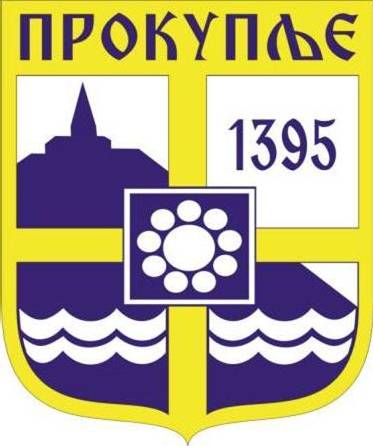 ГРАДА ПРОКУПЉА1На основу члана 27. Став 10., члана 33. Закона о јавној својини („Сл.гласник РС“,72/2011, 88/2013, 105/2014, 104/2016-др закон и 108/2016, 113/2017, 95/2018, 153/2020),члана 2. И 3. Уредбе о одређивању опреме веће вредности и утврђивању случајева и услова под којима се покретне ствари из јавне својине могу отуђити непосредном погодбом, испод тржишне цене, односно без накнаде („Сл.гласник РС“, бр.156/2020), члана 63.став 1. тачка 20. Статута града Прокупља („Сл.лист Општине Прокупље“, бр.15/2018), Градско веће града Прокупља на седници одржаној дана 16.12.2022. године доносиЗ А К Љ У Ч А КО ДАВАЊУ НА КОРИШЋЕЊЕ ПОКРЕТНЕ СТВАРИ	I ДАЈЕ СЕ НА КОРИШЋЕЊЕ без накнаде, на период од 1 (једне)  године, Јавном предузећу за урбанизам и уређење града Прокупља, покретна свар и то моторно возило марке  VOLKSWAGEN GOLF, регистарских таблица PK-011-ZJ, број шасије WVWZZZ1GZKW740708, број мотора JP773090, власника Градске управе града Прокупља, за потребе обављања делатности у ком циљу је основано. 	II  Jавно предузеће за урбанизам и уређење града Прокупља се обавезује да покретну ствар-моторно возило, описану у предходном ставу користи сходо њеној намени са пажњом доброг домаћина и без права на регистровање возила код надлежних служби на име преузећа.	III Корисник моторног возила има право да одржава и управља покретном ствари из овог закључка као и да врши ситне поправке на моторном возилу, о свом трошку. 	IV Tрошкови поправке већих и мањих кварова, одржавања возила и саме регистрације, биће регулисани Уговором о давању на коришћење покретне ствари.	V Овлашћује се градоначелник града Прокупља да са заступником Јавног предузећа за урбанизам и уређење града Прокупља, закључи Уговор о давању на коришћење покретне ствари, којим ће се ближе уредити права и обавезе обе стране.	VI Оваj Закључак ступа на снагу осмог дана од дана објављивања у Службеном листу града Прокупља.VII Закључак доставити Граду Прокупљу,  Јавном предузећу за урбанизам и уређење града Прокупља, Одељењу за привреду и финансије градске управе града Прокупља, архиви.ГРАДСКО ВЕЋЕ ГРАДА ПРОКУПЉАБрој: 06- 122 /2022-02У Прокупљу,  16.12.2022. године                                                                                ПРЕДСЕДНИК                                                                                                           ГРАДСКОГ ВЕЋА                                                                                                         Милан Аранђеловић с.р.2На основу члана 26. и 27. Закона о јавној својини („Сл. гласник РС“, бр. 72/2011, 88/2013 и 105/2014,104/2016-др.закон, 108/2016, 113/2017, 95/2018, 153/2020), члана 63. став 1.тачка 27 Статута Града Прокупља („Службени лист Општине Прокупље“, бр.15/2018), Градско веће града Прокупља на седници одржаној дана 14.12.2022. године, донело је З А К Љ У Ч А КI	УЗИМА СЕ У ЗАКУП  пословни простор у површини од 1.240м2 који се налази у улици Василија Ђуровића Жарког бр.1, у Прокупљу, изграђен на кат. парцели бр.4324 КО Прокупље-град, уписан у лист непокретности бр.6896 КО Прокупље-град носиоца права приватне својине  Предузећа за спољну и унутрашњу трговину, увоз-извоз и производњу KONUS-S Д.О.О Прокупље , на период од 01.01.2023.године до 01.06.2023. године, ради обављања послова из делокруга делатности органа Градске управе града Прокупља. IIПословни простор се закупљује по цени од 2,50евра по м2, што за површину износи 3.100 евра месечно, која ће се уплаћивати у динарској противвредности по средњем курсу Народне банке Србије, на дан уплате.                                                         IIIОвлашћује се Градоначелник града Прокупља да закључи уговор о закупу са овлашћеним лицем закуподавца односно заступником КОНУС-С д.о.о Прокупље.                                                         IV	Овај закључак ступа на снагу даном доношења.V	Закључак доставити: Градоначелнику града Прокупља, Одељењу за урбанизам, стамбено комуналне делатности и грађевинарство, Одељењу локалне пореске администрације и Архиви СГ Прокупље.ГРАДСКО ВЕЋЕ ГРАДА ПРОКУПЉАБрој: 06- 120/2022-02У Прокупљу,  14.12.2022. године                                                              ПРЕДСЕДНИК                                                                                                ГРАДСКОГ ВЕЋА                                                                                                Милан Аранђеловић с.р.С а д р ж а ј1.Закључак о давању на кришћење покретне ствари........................................12. Закључак о узимању у закуп пословни простор..............................................2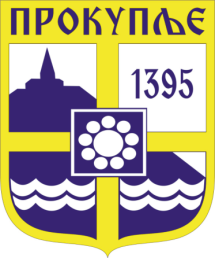    Издавач: Скупштина Грaда  Прокупља  Лист уредио Ивана Обрадовић  Главни и одговорни уредник: Секретар Скупштине Града  Прокупља  Александра ВукићевићГОДИНА XIVБрој 55Прокупље16. Децембар2022.годинеЛист излази према потребиГодишња претплата: 1.000 дин.Цена овог броја износи: 40 дин.Рок за рекламацију: 10 дана